39η ΠΡΟΣΚΛΗΣΗ ΣΥΓΚΛΗΣΗΣΕΠΙΤΡΟΠΗΣ ΠΟΙΟΤΗΤΑΣ ΖΩΗΣΚαλείστε να προσέλθετε σε δια περιφοράς  συνεδρίαση της Επιτροπής Ποιότητας Ζωής, σύμφωνα με το άρθρο 67 του Ν.4830/2021(ΦΕΚ169/τ.Α΄/18-09-2021), το άρθρο 10 της από 11/3/2020 Πράξης Νομοθετικού Περιεχομένου (μέτρα αποφυγής της διάδοσης του Κορωναϊού Covid 19), την αριθ. Δ1α/ΓΠ.οικ.77146/2021 Κ.Υ.Α. (ΦΕΚ 5816/11-12-2021 τεύχος Β΄) και των υπ’ αρίθ. 426/13-11-2020 και 643/24-9-2021 εγκυκλίων του Υπ. Εσωτερικών, που θα διεξαχθεί  την 17η του μηνός Δεκεμβρίου έτους 2021, ημέρα Παρασκευή και ώρα 11:00 για την συζήτηση και λήψη αποφάσεων στα παρακάτω θέματα της ημερήσιας διάταξης, σύμφωνα με τις σχετικές διατάξεις του άρθρου 75 του Ν.3852/2010 (ΦΕΚ Α' 87)όπως αντικαταστάθηκε με το άρθρο 77 του Ν.4555/2018 (ΦΕΚ 133/19-07-2018 τεύχος Α’) :1.Συμβιβαστική αποζημίωση του Δήμου Τρικκαίων για Προσκύρωση Δημοτικής Έκτασης στην ιδιοκτησία Ιωάννη, Κωνσταντίνου & Δάφνης Γκίτσα στην περιοχή Αγία Μονή ΙΙΙ2.Τροποποίηση της αριθμ.162/2021απόφαση Ε.ΠΟΙ.ΖΩ (132/2021 απόφαση Δημ.Κοινότητας)3.Λήψη κανονιστικής απόφασης περί της έγκρισης καθορισμού μίας (1) θέσης στάθμευσης για Α.μ.Ε.Α. στη δημοτική οδό Μαυροκορδάτου 10 του Δήμου Τρικκαίων.4.Έγκριση τοποθέτησης κυρτού (κοίλου) καθρέπτη ασφαλείας5.Παραχώρηση κοινόχρηστου χώρου στο 1ο ΓΕΛ Τρικάλων για Χριστουγεννιάτικο Μπαζάρ6.Παραχώρηση κοινόχρηστου χώρου για εκδήλωση προσωρινού χαρακτήρα στο ΚΔΑΠ ΜΑΘΗΣΗ7.Παραχώρηση κοινόχρηστου χώρου στο ΚΔΑΠ ΜΕΑ ΗΦΑΙΣΤΟΣ Β΄Βάρδια για Χριστουγεννιάτικη ΕκδήλωσηΠίνακας Αποδεκτών	ΚΟΙΝΟΠΟΙΗΣΗ	ΤΑΚΤΙΚΑ ΜΕΛΗ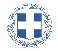 ΕΛΛΗΝΙΚΗ ΔΗΜΟΚΡΑΤΙΑ
ΝΟΜΟΣ ΤΡΙΚΑΛΩΝΔΗΜΟΣ ΤΡΙΚΚΑΙΩΝΓραμματεία Επιτροπής Ποιότητας ΖωήςΤρίκαλα,13 Δεκεμβρίου 2021
Αριθ. Πρωτ. : 56753ΠΡΟΣ :  Τα μέλη της Επιτροπής Ποιότητας Ζωής (Πίνακας Αποδεκτών)(σε περίπτωση κωλύματος παρακαλείσθε να ενημερώσετε τον αναπληρωτή σας).Ο  Πρόεδρος της Επιτροπής Ποιότητας ΖωήςΓΕΩΡΓΙΟΣ – ΚΩΝΣΤΑΝΤΙΝΟΣ ΚΑΤΑΒΟΥΤΑΣ ΑΝΤΙΔΗΜΑΡΧΟΣΚαταβούτας Γεώργιος-ΚωνσταντίνοςΑλεστά ΣοφίαΒαβύλης ΣτέφανοςΒασταρούχας ΔημήτριοςΚωτούλας ΙωάννηςΛάππας ΜιχαήλΠαζαΐτης ΔημήτριοςΟικονόμου ΙωάννηςΚελεπούρης ΓεώργιοςΔήμαρχος & μέλη Εκτελεστικής ΕπιτροπήςΓενικός Γραμματέας κ. Θωμά ΠαπασίκαΜπουκοβάλας Στέφανος  Πρόεδρο της Δημ. Κοιν. Τρικκαίων